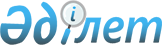 Қазақстан Республикасы Yкiметiнiң 2004 жылғы 11 қарашадағы N 1180 қаулысына өзгерiстер енгізу туралыҚазақстан Республикасы Үкіметінің 2005 жылғы 11 маусымдағы N 583 Қаулысы

      Қазақстан Республикасының Үкiметi  ҚАУЛЫ ЕТЕДI: 

      1. "Қазақстан Республикасында бiлiм берудi дамытудың 2005-2010 жылдарға арналған мемлекеттiк бағдарламасын іске асыру жөнiндегi 2005-2007 жылдарға арналған iс-шаралар жоспарын бекiту туралы" Қазақстан Республикасы Үкiметiнiң 2004 жылғы 11 қарашадағы N 1180  қаулысына  (Қазақстан Республикасының ПҮКЖ-ы, 2004 ж., N 44, 559-құжат) мынадай өзгерiстер енгiзiлсiн: 

      6-тармақ мынадай редакцияда жазылсын: 

      "6. Осы қаулының орындалу барысын бақылау Қазақстан Республикасы Премьер-Министрiнiң орынбасары А.С. Есiмовке жүктелсiн."; 

      көрсетiлген қаулымен бекiтiлген Қазақстан Республикасында бiлiм берудi дамытудың 2005-2010 жылдарға арналған мемлекеттік бағдарламасын iске асыру жөнiндегi 2005-2007 жылдарға арналған iс-шаралар жоспарында: 

      реттiк нөмiрлерi 56, 57-жолдардың 5-бағанында "2005" деген сандар "2006" деген сандармен ауыстырылсын. 

      2. Осы қаулы қол қойылған күнiнен бастап қолданысқа енгiзiледi.        Қазақстан Республикасының 

      Премьер-Министрі 
					© 2012. Қазақстан Республикасы Әділет министрлігінің «Қазақстан Республикасының Заңнама және құқықтық ақпарат институты» ШЖҚ РМК
				